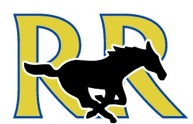 RRGSA COVID-19 SAFETY PROCEDURESFALL SEASON 2020FANS PLEASE SOCIAL DISTANCE & REMAIN 6 FT APART- REQUEST ONLY IMMEDIATE FAMILY ATTEND*** MASKS ARE RECOMMEND BUT NOT REQUIRED.A waiver must be signed for each player and given to coach at first practice. Required to participate.Hand sanitizer dispensers are installed outside the bathrooms and at the concession stands.GAMES:Coaches and umpires social distance in all scenarios possiblePlayer bags hung on fence 6 ft apart and not in dugoutIf changing catchers, equipment must be sanitized before switching to another playerNo handshakes between coaches, umpires or players high fiving or slapping hands after games.  Players will line up on the foul line after the game and say good game to their opponent.Lineup batters max of 3 players in dugout and outside down the fence line 6 ft apartSocial distance in huddles before games, between innings or after games, spread out when addressing team.If a player is injured, a coach will request the parent tend to the player if needed, a coach can tend to the player if authorized by the parent.Masks are a personal preferenceProvide your player with a hand sanitizer of your choicePRACTICES:No sharing equipmentPlayer bags hung on fence 6 ft apart and not in dugoutCoaches and players social distance in all scenarios possibleCoach equipment cleaned before and after practicesKeep drills to small groups and social distance when in lines for drillsMasks are a personal preferenceProvide your player with a hand sanitizer of your choiceIn the instance a PLAYER tests POSITIVE a member of the RRGSA board needs to be notified immediately.  Each player on the team will have to be tested or wait 10 days before returning to practices or games.  (If tested documentation of the negative result will need to be provided to return to practices/games) If a team does not have enough players to field a game the game will attempt to reschedule, in the event can’t reschedule the game will be dropped and will not count towards standings.In the event ANY MEMBER OF THE HOUSEHOLD tests POSITIVE a member of the RRGSA board needs to be notified immediately.  The board will discuss with the family and determine an appropriate course of action.  A player will not be allowed at a practice or game until a plan is implemented.  This will be on a case by case basis.DISCLAIMER: Participants, parents, family, and spectators engaging in softball and activities related to softball do so with knowledge of the risk and potential exposure involved and agree to accept any and all inherent risks to their personal health.As to all applicable persons, people should be instructed that if they are exhibiting symptoms of possible exposure to COVID-19, such as fever, that they should not come to events until such time as the participant has been tested and/or cleared.